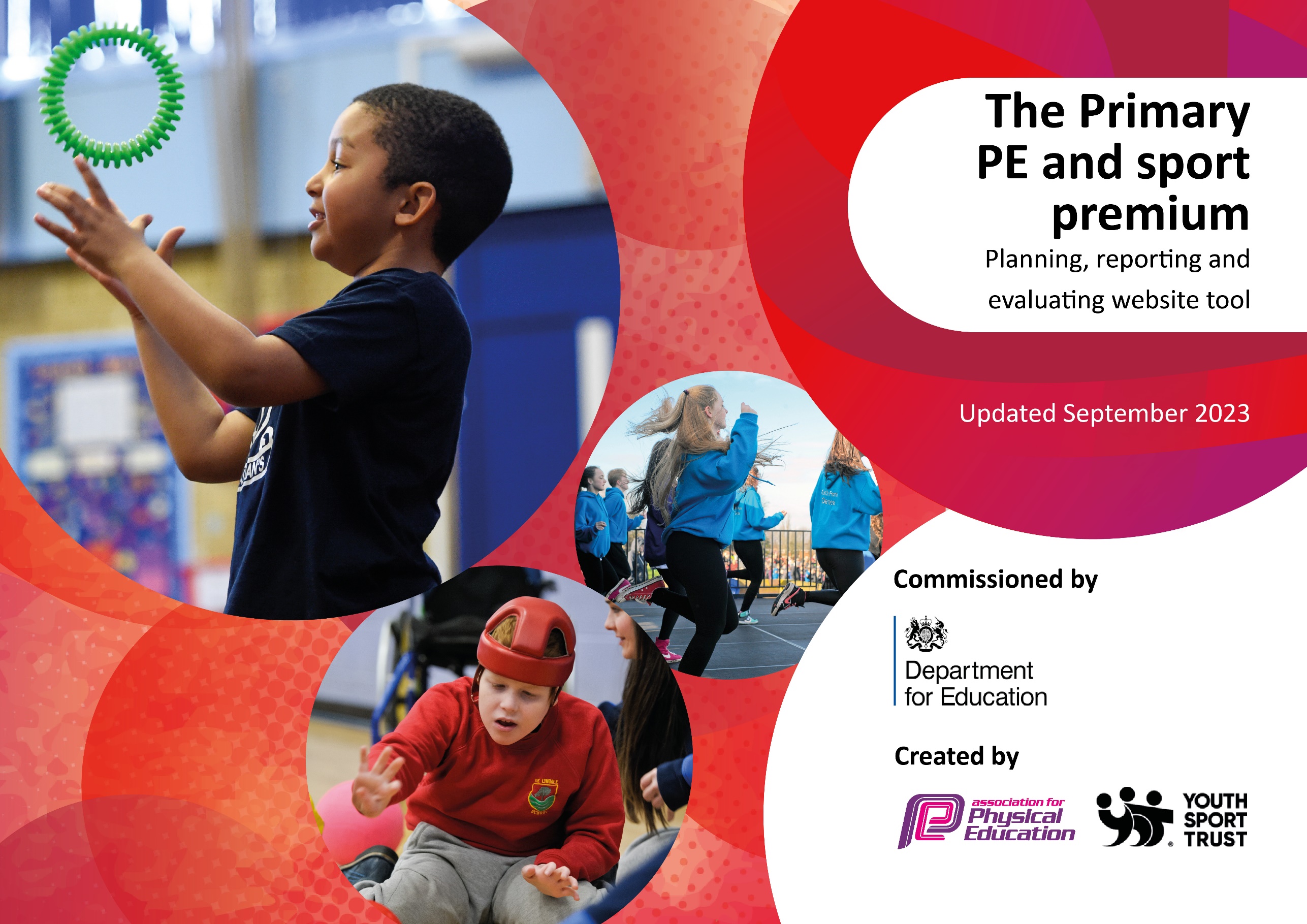 This template can be used for multiple purposes: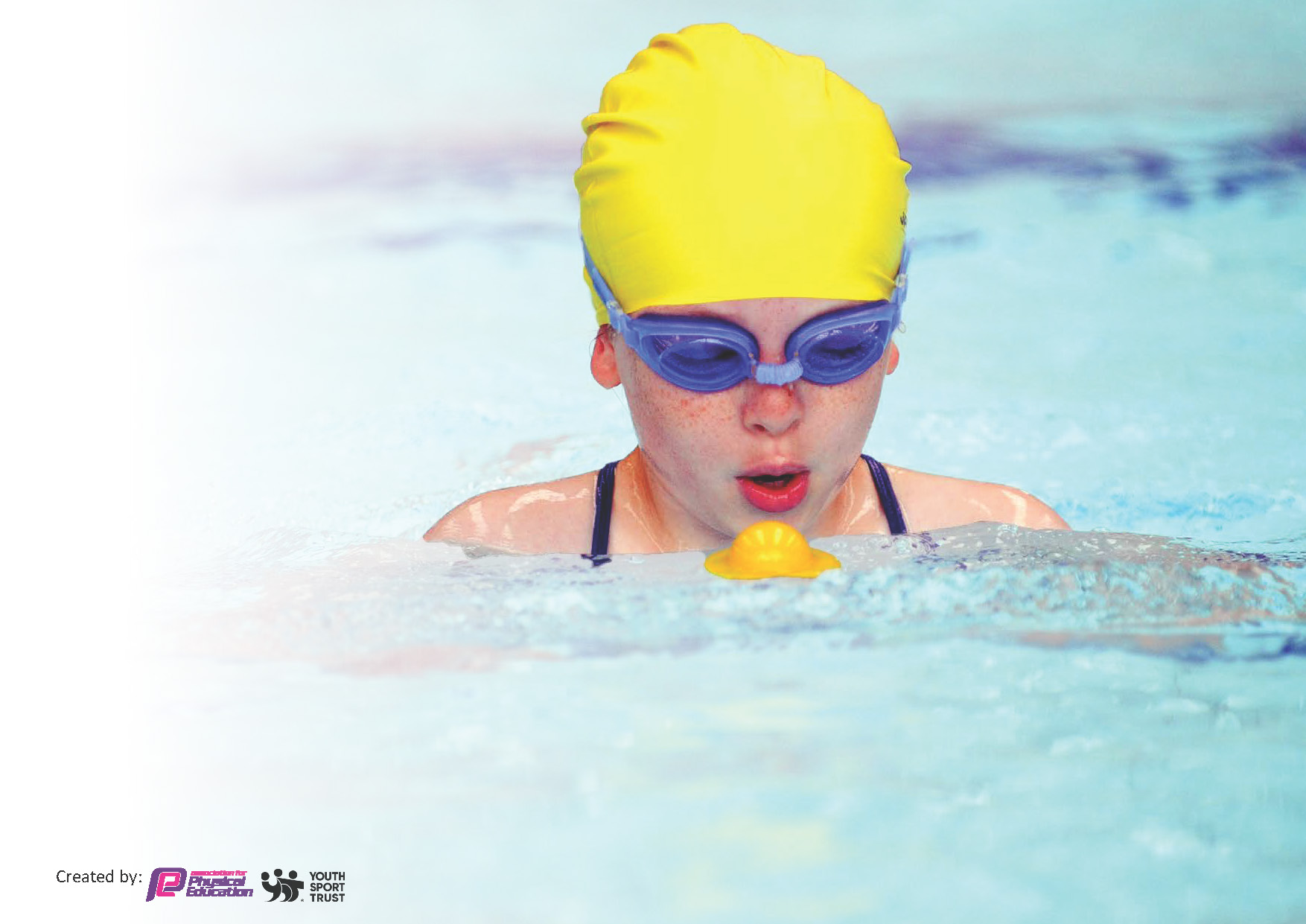 It enables schools to effectively plan their use of the Primary PE and sport premiumIt helps schools to meet the requirements (as set out in guidance) to publish information on their Primary PE and sport premiumIt will be an effective document to support Ofsted inspections enabling schools to evidence progress in Physical Education (PE) and evidence swimming attainment, which forms part of the PE National Curriculum. We would recommend schools considerthe Intent, Implementation and Impact of any spend, as examined within the Education Inspection Framework.It is important that your grant is used effectively and based on school need.Schools must use the funding to make additional and sustainableimprovements to the quality of the PE, School Sport and Physical Activity (PESSPA)they offer. This means that you should use the Primary PE and sport premium to:Build capacity and capability within the school to ensure that improvements made now will benefit pupils joining the school in future yearsDevelop or add to the PESSPA activities that your school already offers.The Primary PE and sport premium should not be used to fund capital spend projects; the school’s core budget should fund these. Further detail on capital expenditure can be found in the updated Primary PE and sport premium guidance.The Primary PE and sport premium guidance, outlines 5 key priorities that funding should be used towards. It is notnecessary that spending has to meet all the key priorities, you should select the priorities that you aim to use any funding towards.Although completing this template is not a requirement for schools, schools are required to publish details of how they spend this funding. Schools must also outline what the impact this funding has had on pupils’ PE and sport participation and attainment and how any spending will be sustainable in the future. All funding must be spent by 31st July 2024.The Department for Education has worked closely with the Association for Physical Education (afPE) and the Youth Sport Trust (YST) to develop this template and encourages schools to use it. This template is an effective way of meeting the reporting requirements of the Primary PE and sport premium.We recommend you start by reflecting on the impact of current provision and reviewing your previous spend.This planning template will allow schools to accurately plan their spending.This template will be completed at the end of the academic year and will showcase the key achievements schools have made with their Primary PE and sport premium spending.Meeting National Curriculum requirements for swimming and water safety.Priority should always be given to ensuring that pupils can perform safe self-rescue even if they do not fully meet the first two requirements of the National Curriculum programme of studySigned off by:Activity/ActionImpactCommentsIncrease of afterschool clubs and extra sporting activities including competitive sporting events and alternative sport trips for all classes. For the start of this year 23-24 we will have a complete new PE scheme for all teachers and outside sport agencies to teach. ‘Maths on the Move’ was costing both schools a lot with not significant impact. From September 23 we will be using this money to pay for PH Sports to run one PE session per week for KS1. This gave all children the opportunity to try different sports (including alternative sports) including PP children. This new scheme will build on consistency across both schools and progression throughout the school. Y1 & Y2 children had ‘Maths on the Move’ sessions each week – these sessions didn’t give enough significant impact.The range of sports offered to all children is good to get child, who may not enjoy traditional sports, to get active in different ways. Teachers and outside agencies will be using this new scheme from September 23. This will be monitored and support given when needed. Action – what are you planning to doWho does this action impact?Key indicator to meetImpacts and how sustainability will be achieved?Cost linked to the actionIntroduce new PE scheme (PE Hub). Range of sports and opportunities offered to children. All teacher and outside agencies that teach PE lessons (PH Sports & Sport Ministry's) Children will get to attend a range of sporting after school clubs. All children will take part in competitive sporting events and an alternative sport trip to Mendip Outdoor Pursuits. Key indicator 1 – To increase confidence, knowledge and skills for all teachers. Key indicator 2 – Engagement of all pupils in regular physical activity.  Key indicator 4: Broader experience of a range of sports and activities offered to all pupils.Key indicator 5 – increased participation in competitive sports. Consistency between both schools and clear progression in each year group. Children will have a variety of sports to experience outside of their PE lessons. See Appendix 1 BelowCPD for teachers (start with team teaching led by PH Sports).All teacher and outside agencies that teach PE lessons (PH Sports & Sport Ministry's)Key Indicator 1: Increased confidence, knowledge, and skills of all staff in teaching PE and sport.Key indicator 5: Increased participation in competitive sport.Primary teachers more confident to deliver effective PE supporting pupils to undertake extra activities inside and outside of school, and as a result improved % of pupil’s attainment in PE.See Appendix 1 BelowActivity/ActionImpactCommentsQuestionStats:Further contextRelative to local challengesWhat percentage of your current Year 6 cohort can swim competently, confidently and proficiently over a distance of at least 25 metres?%Use this text box to give further context behind the percentage.e.g., 30% - we are struggling to get pool space due to our local pool closing so we have had to use a much smaller local school pool. We have had to limit the number of pupils attending swimming lessons during one term which means some pupils have attended fewer swimming lessons than others.What percentage of your current Year 6 cohort can use a range of strokes effectively [for example, front crawl, backstroke, and breaststroke]?%Use this text box to give further context behind the percentage.e.g., Even though your pupils may swim in another year please report on their attainment on leaving primary school at the end of the summer term 2024What percentage of your current Year 6 cohort are able to perform safe self-rescue in different water-based situations?What percentage of your current Year 6 cohort are able to perform safe self-rescue in different water-based situations?What percentage of your current Year 6 cohort are able to perform safe self-rescue in different water-based situations?What percentage of your current Year 6 cohort are able to perform safe self-rescue in different water-based situations?What percentage of your current Year 6 cohort are able to perform safe self-rescue in different water-based situations?%%Use this text box to give further context behind the percentage.If your schools swimming data is below national expectation, you can choose to use the Primary PE and sport premium to provide additional top-up sessions for those pupils that did not meet National Curriculumrequirements after the completion of core lessons. Have you done this?If your schools swimming data is below national expectation, you can choose to use the Primary PE and sport premium to provide additional top-up sessions for those pupils that did not meet National Curriculumrequirements after the completion of core lessons. Have you done this?If your schools swimming data is below national expectation, you can choose to use the Primary PE and sport premium to provide additional top-up sessions for those pupils that did not meet National Curriculumrequirements after the completion of core lessons. Have you done this?If your schools swimming data is below national expectation, you can choose to use the Primary PE and sport premium to provide additional top-up sessions for those pupils that did not meet National Curriculumrequirements after the completion of core lessons. Have you done this?If your schools swimming data is below national expectation, you can choose to use the Primary PE and sport premium to provide additional top-up sessions for those pupils that did not meet National Curriculumrequirements after the completion of core lessons. Have you done this?Yes/NoYes/NoHave you provided CPD to improve the knowledge and confidence of staff to be able to teach swimming and water safety?Have you provided CPD to improve the knowledge and confidence of staff to be able to teach swimming and water safety?Have you provided CPD to improve the knowledge and confidence of staff to be able to teach swimming and water safety?Have you provided CPD to improve the knowledge and confidence of staff to be able to teach swimming and water safety?Have you provided CPD to improve the knowledge and confidence of staff to be able to teach swimming and water safety?Yes/NoYes/NoAppendix 1Bishop Sutton         £         £Resources/Other24992499Travel Costs to PE events - estimated 25002500PH Sports 43114311Swimming25002500Tennis12001200WSM 2 x pms a week45604560Total Spend 23-241757017570PE Grant 23-24-17570-17570Balance00Stanton Drew          £          £Resources/Other40204020Travel Costs to PE events - estimated25002500PH Sports39803980Swimming25002500Tennis12001200WSM 1 x pm a week 22802280Total Spend 23-241648016480PE Grant 23-24-16480-16480Balance00Head Teacher:(Name)Subject Leader or the individual responsible for the Primary PE and sport premium:Louise Jeffery – Class Teacher Governor:(Name and Role)Date:08.11.23